Assessment Guidance Risk AssessmentRisk AssessmentRisk AssessmentRisk AssessmentRisk AssessmentRisk Assessment for the activity ofFriday Night Senior PracticeFriday Night Senior PracticeDate19/08/18Club or SocietyKarate-Do ShotokaiAssessorRebecca CookRebecca CookPresident or Students’ Union staff memberRebecca CookSigned offPART A PART A PART A PART A PART A PART A PART A PART A PART A PART A PART A (1) Risk identification(1) Risk identification(1) Risk identification(2) Risk assessment(2) Risk assessment(2) Risk assessment(2) Risk assessment(3) Risk management(3) Risk management(3) Risk management(3) Risk managementHazardPotential ConsequencesWho might be harmed(user; those nearby; those in the vicinity; members of the public)InherentInherentInherentResidualResidualResidualFurther controls (use the risk hierarchy)HazardPotential ConsequencesWho might be harmed(user; those nearby; those in the vicinity; members of the public)LikelihoodImpactScoreControl measures (use the risk hierarchy)LikelihoodImpactScoreFurther controls (use the risk hierarchy)Overcrowding Participants bump into each other Participants111As this is a small group this is not an issue but if it was then we would take turns or formulate a max number of participants for the room. 111Space everyone out evenly. First aid.Sprains and strainsParticipants pull muscles Participants111 Warm up exercises and cool downs to include stretching111Do not practice if already injured. First aid.Jewellery Participants catch their items on other people or themselvesParticipants111 Remove all items before starting. Participants with long hair must have it tied up.111Verbal reminders at the start. First aid.Slips, trips and fallsParticipants may land awkwardly.Participants111Keep bags away from the training space. All footwear to be removed including socks.111Spillages cleared up.  Training supervised by competent black belt instructors. Skill level of drills appropriate to skill levels of fighters. Bare feet and clean floor required. First aid.Existing medical conditionsParticipants may aggravate symptoms of their condition. Participants122 Previous medical history taken at the beginning of the year. Medication in easy access to sufferers.111First aid. Unsafe room conditions Participants falling over or being injured from falling articles. Participants122Stop practice. Report any unsafe conditions to Sport and Wellbeing. 111 First aid. Being hit (punch or kick) by a partner. Participants may get injuries to face, limbs and bodyParticipants212Practices are built up slowly and safe distances are taken. If one party is at a higher level than the other, they take extra care to give an appropriate response. 111  Training supervised by competent black belt instructors. Protective equipment including hand and full-body pads are used which are appropriately checked and maintained by instructors.  First aid facilities.Strike with or without weaponsParticipants – injuries to face, limbs and body either minor or severe – especially if weapons are used.Participants133Practices are built up slowly and safe distances are taken. If one party is at a higher level than the other, they take extra care to give an appropriate response. First aid provided to minimise injuries caused by strikes and falls.122Training supervised by competent black belt instructors. Protective equipment including hand and full-body pads are used which are appropriately checked and maintained by instructors.  First aid facilities.ExhaustionParticipants may experience hypoglycaemia, nausea, fainting and/or vomiting.Participants111 Members may freely stop participating if they feel unwell or unable to train.111 First AidDehydrationParticipants may experience symptoms related to dehydrationParticipants111Drinking water available at all S&W facilities.111Members are advised to bring their own water bottle to practise to ensure they remain hydrated.  First aid facilities.Lack of hygieneParticipants affected by infection and disease. Participants122Shower provided at all university sports facilities.  Any bodily fluids to be cleaned up immediately.111Club ensures all members exercise good personal hygiene practices. Training is mainly non-contact. First Aid.PART B – Action PlanPART B – Action PlanPART B – Action PlanPART B – Action PlanPART B – Action PlanPART B – Action PlanPART B – Action PlanPART B – Action PlanRisk Assessment Action PlanRisk Assessment Action PlanRisk Assessment Action PlanRisk Assessment Action PlanRisk Assessment Action PlanRisk Assessment Action PlanRisk Assessment Action PlanRisk Assessment Action PlanPart no.Action to be taken, incl. CostBy whomTarget dateTarget dateReview dateOutcome at review dateOutcome at review dateResponsible committee member signature: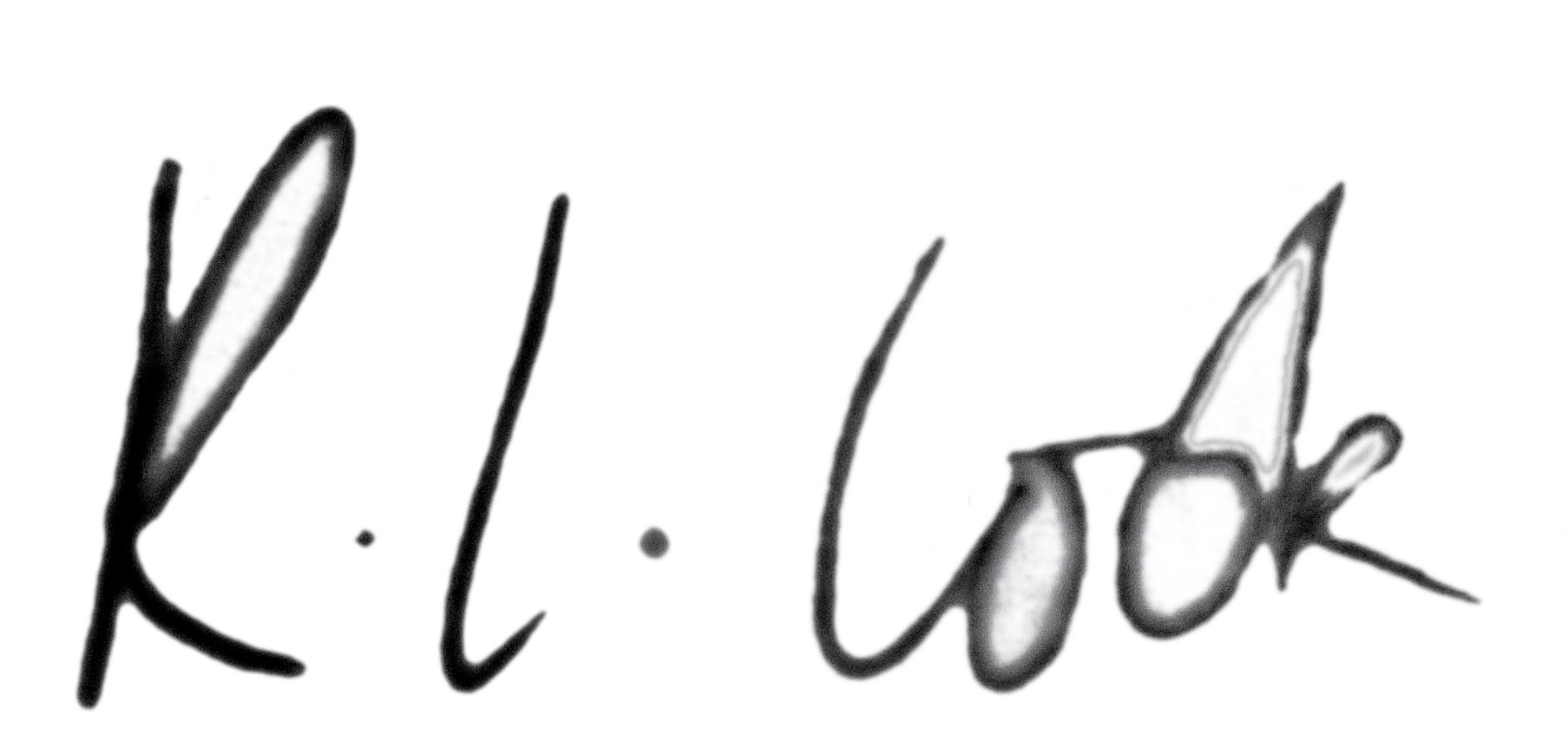 Responsible committee member signature:Responsible committee member signature:Responsible committee member signature:Responsible committee member signature:Responsible committee member signature: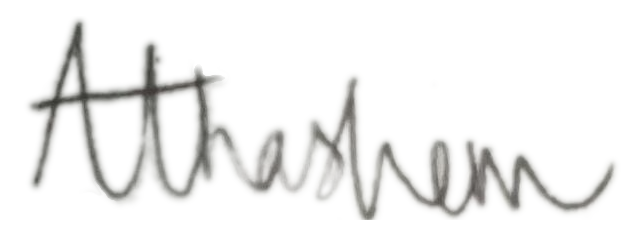 Responsible committee member signature:Responsible committee member signature:Print name: Rebecca Louise CookPrint name: Rebecca Louise CookPrint name: Rebecca Louise CookPrint name: Rebecca Louise CookDate: 19/08/18Print name: Arianne Tamzeyn HashemPrint name: Arianne Tamzeyn HashemDate: 19/08/18EliminateRemove the hazard wherever possible which negates the need for further controlsIf this is not possible then explain whySubstituteReplace the hazard with one less hazardousIf not possible then explain whyPhysical controlsExamples: enclosure, fume cupboard, glove boxLikely to still require admin controls as wellAdmin controlsExamples: training, supervision, signagePersonal protectionExamples: respirators, safety specs, glovesLast resort as it only protects the individualLIKELIHOOD5510152025LIKELIHOOD448121620LIKELIHOOD33691215LIKELIHOOD2246810LIKELIHOOD11234512345IMPACTIMPACTIMPACTIMPACTIMPACTImpactImpactHealth & Safety1Trivial - insignificantVery minor injuries e.g. slight bruising2MinorInjuries or illness e.g. small cut or abrasion which require basic first aid treatment even in self-administered.  3ModerateInjuries or illness e.g. strain or sprain requiring first aid or medical support.  4Major Injuries or illness e.g. broken bone requiring medical support >24 hours and time off work >4 weeks.5Severe – extremely significantFatality or multiple serious injuries or illness requiring hospital admission or significant time off work.  LikelihoodLikelihood1Rare e.g. 1 in 100,000 chance or higher2Unlikely e.g. 1 in 10,000 chance or higher3Possible e.g. 1 in 1,000 chance or higher4Likely e.g. 1 in 100 chance or higher5Very Likely e.g. 1 in 10 chance or higher